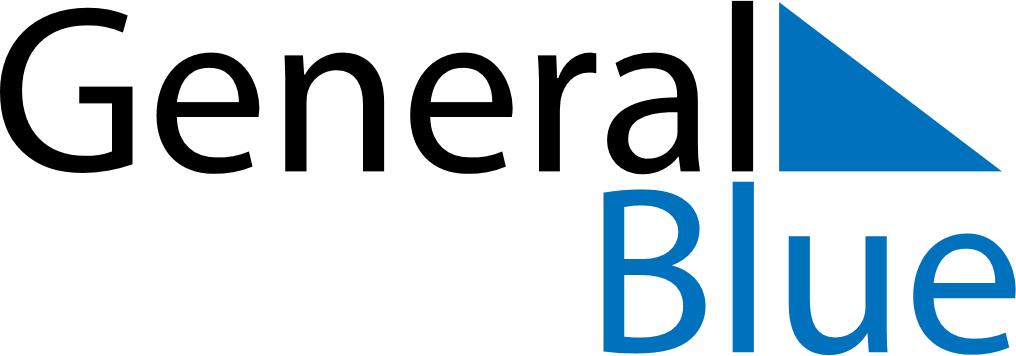 August 2024August 2024August 2024August 2024August 2024August 2024Ballyhaunis, Connacht, IrelandBallyhaunis, Connacht, IrelandBallyhaunis, Connacht, IrelandBallyhaunis, Connacht, IrelandBallyhaunis, Connacht, IrelandBallyhaunis, Connacht, IrelandSunday Monday Tuesday Wednesday Thursday Friday Saturday 1 2 3 Sunrise: 5:49 AM Sunset: 9:32 PM Daylight: 15 hours and 43 minutes. Sunrise: 5:51 AM Sunset: 9:31 PM Daylight: 15 hours and 39 minutes. Sunrise: 5:53 AM Sunset: 9:29 PM Daylight: 15 hours and 36 minutes. 4 5 6 7 8 9 10 Sunrise: 5:54 AM Sunset: 9:27 PM Daylight: 15 hours and 32 minutes. Sunrise: 5:56 AM Sunset: 9:25 PM Daylight: 15 hours and 28 minutes. Sunrise: 5:58 AM Sunset: 9:23 PM Daylight: 15 hours and 25 minutes. Sunrise: 6:00 AM Sunset: 9:21 PM Daylight: 15 hours and 21 minutes. Sunrise: 6:01 AM Sunset: 9:19 PM Daylight: 15 hours and 17 minutes. Sunrise: 6:03 AM Sunset: 9:17 PM Daylight: 15 hours and 14 minutes. Sunrise: 6:05 AM Sunset: 9:15 PM Daylight: 15 hours and 10 minutes. 11 12 13 14 15 16 17 Sunrise: 6:07 AM Sunset: 9:13 PM Daylight: 15 hours and 6 minutes. Sunrise: 6:08 AM Sunset: 9:11 PM Daylight: 15 hours and 2 minutes. Sunrise: 6:10 AM Sunset: 9:09 PM Daylight: 14 hours and 58 minutes. Sunrise: 6:12 AM Sunset: 9:07 PM Daylight: 14 hours and 54 minutes. Sunrise: 6:14 AM Sunset: 9:05 PM Daylight: 14 hours and 51 minutes. Sunrise: 6:15 AM Sunset: 9:02 PM Daylight: 14 hours and 47 minutes. Sunrise: 6:17 AM Sunset: 9:00 PM Daylight: 14 hours and 43 minutes. 18 19 20 21 22 23 24 Sunrise: 6:19 AM Sunset: 8:58 PM Daylight: 14 hours and 39 minutes. Sunrise: 6:21 AM Sunset: 8:56 PM Daylight: 14 hours and 35 minutes. Sunrise: 6:22 AM Sunset: 8:54 PM Daylight: 14 hours and 31 minutes. Sunrise: 6:24 AM Sunset: 8:51 PM Daylight: 14 hours and 27 minutes. Sunrise: 6:26 AM Sunset: 8:49 PM Daylight: 14 hours and 23 minutes. Sunrise: 6:28 AM Sunset: 8:47 PM Daylight: 14 hours and 19 minutes. Sunrise: 6:29 AM Sunset: 8:44 PM Daylight: 14 hours and 15 minutes. 25 26 27 28 29 30 31 Sunrise: 6:31 AM Sunset: 8:42 PM Daylight: 14 hours and 10 minutes. Sunrise: 6:33 AM Sunset: 8:40 PM Daylight: 14 hours and 6 minutes. Sunrise: 6:35 AM Sunset: 8:37 PM Daylight: 14 hours and 2 minutes. Sunrise: 6:36 AM Sunset: 8:35 PM Daylight: 13 hours and 58 minutes. Sunrise: 6:38 AM Sunset: 8:33 PM Daylight: 13 hours and 54 minutes. Sunrise: 6:40 AM Sunset: 8:30 PM Daylight: 13 hours and 50 minutes. Sunrise: 6:42 AM Sunset: 8:28 PM Daylight: 13 hours and 46 minutes. 